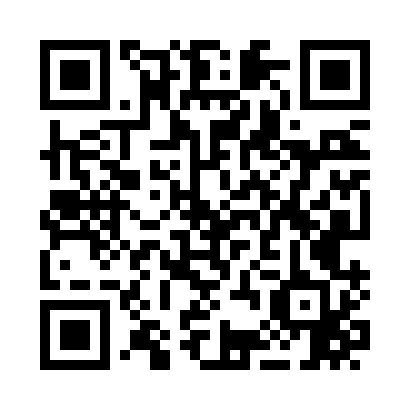 Prayer times for Browns Mills, New Jersey, USAMon 1 Jul 2024 - Wed 31 Jul 2024High Latitude Method: Angle Based RulePrayer Calculation Method: Islamic Society of North AmericaAsar Calculation Method: ShafiPrayer times provided by https://www.salahtimes.comDateDayFajrSunriseDhuhrAsrMaghribIsha1Mon3:575:341:025:018:3110:082Tue3:585:341:035:018:3110:073Wed3:585:351:035:018:3110:074Thu3:595:351:035:018:3010:065Fri4:005:361:035:018:3010:066Sat4:015:361:035:018:3010:057Sun4:015:371:035:018:3010:058Mon4:025:381:045:018:2910:049Tue4:035:381:045:018:2910:0410Wed4:045:391:045:018:2810:0311Thu4:055:401:045:018:2810:0212Fri4:065:401:045:018:2710:0113Sat4:075:411:045:018:2710:0114Sun4:085:421:045:018:2610:0015Mon4:095:431:045:018:269:5916Tue4:115:431:055:018:259:5817Wed4:125:441:055:018:259:5718Thu4:135:451:055:018:249:5619Fri4:145:461:055:018:239:5520Sat4:155:471:055:018:229:5421Sun4:165:481:055:018:229:5322Mon4:185:481:055:018:219:5223Tue4:195:491:055:008:209:5024Wed4:205:501:055:008:199:4925Thu4:215:511:055:008:189:4826Fri4:225:521:055:008:179:4727Sat4:245:531:055:008:169:4528Sun4:255:541:054:598:169:4429Mon4:265:551:054:598:159:4330Tue4:285:561:054:598:149:4131Wed4:295:561:054:588:129:40